РЕШЕНИЕПОМШУÖМот    24   декабря  2018  года                      		                              № I-33/111 (Республика Коми, пст.Кажым) Об утверждении Программыкомплексного развития социальной инфраструктурымуниципального образования сельское поселение «Кажым» на  2019-2029 годыВ соответствии с Федеральным законом от 06.10.2003 года № 131-ФЗ «Об общих принципах организации местного самоуправления в Российской Федерации», ч.5 ст.26 Градостроительного кодекса Российской Федерации, руководствуясь Уставом муниципального образования сельского поселения «Кажым», Совет  сельского поселения «Кажым»  РЕШИЛ: 1. Утвердить Программу комплексного развития социальной  инфраструктуры муниципального образования сельского поселения «Кажым»  Койгородского района Республики Коми на 2019-2029 гг. (Приложение).2.  Настоящее решение вступает в силу со дня опубликования на информационном стенде администрации сельского поселения «Кажым»  и подлежит размещению на официальном сайте администрации сельского поселения «Кажым».Глава сельского поселения «Кажым» -                                   И.А.БезносиковаУтверждено решением Совета сельского поселения «Кажым»от «24» декабря 2018 г. № I – 33/111 Программакомплексного развития социальной инфраструктурымуниципального образования сельское поселение «Кажым» на  2019-2029 годыПаспорт программы. 1. Введение          Необходимость реализации  закона № 131-ФЗ от 06.10.2003 «Об общих принципах организации местного самоуправления в Российской Федерации» актуализировала потребность местных властей  в разработке  эффективной  стратегии развития не только на муниципальном уровне, но и на уровне отдельных сельских поселений.          Стратегический план развития муниципального образования сельского поселения «Кажым» (далее – поселение) отвечает потребностям   проживающего на его территории населения, и объективно происходящих на его территории процессов. Программа комплексного развития социальной инфраструктуры муниципального образования сельского поселения «Кажым»  (далее – Программа) содержит  чёткое представление  о  стратегических целях, ресурсах, потенциале  и об основных направлениях социального развития поселения «Кажым» на среднесрочную перспективу. Кроме того, Программа содержит совокупность  увязанных по ресурсам, исполнителям и срокам реализации мероприятий, направленных на достижение стратегических целей социального развития поселения «Кажым».          Цели развития поселения «Кажым» и программные мероприятия, а также необходимые для их реализации ресурсы, обозначенные в Программе,  могут ежегодно корректироваться и дополняться в зависимости от складывающейся ситуации, изменения внутренних и внешних условий.          Разработка настоящей Программы обусловлена необходимостью определить приоритетные по социальной значимости стратегические линии устойчивого развития  поселения «Кажым»  - доступные для потенциала территории, адекватные географическому, демографическому, экономическому, социокультурному потенциалу, перспективные и актуальные для социума поселения «Кажым». Программа устойчивого развития направлена на осуществление комплекса мер, способствующих стабилизации и развитию экономики, повышению уровня занятости населения, решению остро стоящих социальных проблем, межведомственной, внутримуниципальной, межмуниципальной и межрегиональной кооперации.          Главной целью Программы является повышение качества жизни населения, его занятости и самозанятости, экономических, социальных и культурных возможностей на основе развития сельхозпроизводства, предпринимательства, личных подсобных хозяйств торговой инфраструктуры и сферы услуг. Благоприятные условия для жизни населения - это возможность полноценной занятости, получения высоких и устойчивых доходов, доступность широкого спектра социальных услуг, соблюдение высоких экологических стандартов жизни. В первую очередь, это налаживание эффективного управления, рационального использования финансов и собственности.           Для обеспечения условий  успешного выполнения мероприятий  Программы, необходимо на уровне каждого поселения «Кажым» разрабатывать механизмы, способствующие эффективному протеканию процессов реализации Программы. К числу таких механизмов относится  совокупность необходимых нормативно-правовых актов, организационных, финансово-экономических,  кадровых и других мероприятий, составляющих условия и предпосылки  успешного выполнения мероприятий Программы и достижения целей социального развития  поселения «Кажым».Раздел 2. Социально-экономическая ситуация  и потенциал развития  сельского поселения «Кажым»2.1. Административное деление          В состав сельского поселения  «Кажым» входят четыре населенных пункта: поселок Кажым, поселок Нижний Турунъю, поселок  Верхний Турунъю, поселок  Гуж. Расстояние от п.Кажым до районного центра с. Койгородок - 36 км, до столицы региона, г. Сыктывкара - 234 км.2.2.  Анализ социального развития сельского поселения «Кажым»           Общая площадь поселения «Кажым» составляет 207451 га. Численность населения сельского поселения «Кажым» по данным на 01.01.2018 года составила  1174 человека: в  п.Кажым-1097 чел., п. Нижний Турунъю-51 чел., п. Верхний Турунъю-25 чел., п.Гуж-1 чел.Наличие земельных ресурсов сельского поселения  «Кажым»Таблица 1Сводная таблица площади муниципального образования сельского поселения «Кажым»таблица 1.1Ведомость вычисления площадей населенных пунктов на территории сельского поселения «Кажым» «Кажым»таблица 1.2          Из приведенной таблицы видно, что земли лесного фонда занимают 85 % территории поселения «Кажым», соответственно, являются экономической основой сельского поселения «Кажым».2.3 Демографическая ситуация          Общая  численность  населения в сельском поселении «Кажым» на 01.01.2018 года  составляет 1174 человека. Численность  трудоспособного  возраста  составляет  601 чел. (51 % от общей  численности). Данные о возрастной структуре населения на 01. 01. 2018 г.											Таблица 2          Демографическая ситуация в сельском  поселении «Кажым» за последние 3 года ухудшилась: число  умерших превысило число родившихся почти в два раза.  2.4    Рынок труда в поселении          Численность работающего населения составляет 601  человека. Доля численности работающего населения составляет  71% процент. Численность работающего населения превышает численность трудоспособного населения, это означает, что на территории поселения «Кажым» имеется часть работающих пенсионеров. Однако, часть трудоспособного населения вынуждена работать за пределами сельского поселения «Кажым» и муниципального района «Койгородский». Таким образом, в поселении существует проблема занятости трудоспособного населения. В связи с этим, одной из  главных задач для органов местного самоуправления  в поселении должна стать занятость населения.					Таблица 32.5 Развитие отраслей социальной сферы          Прогнозом на 2019 год и на период до 2029 года  определены следующие приоритеты социального  развития  поселения «Кажым»:-повышение уровня жизни населения  поселения «Кажым», в т.ч. на основе развития социальной инфраструктуры;-улучшение состояния здоровья населения на основе доступной широким слоям населения медицинской помощи и повышения качества медицинских услуг;-развитие жилищной сферы в  поселении;-создание условий для гармоничного развития подрастающего поколения в  поселении;-сохранение культурного наследия.2.6 Культура           Предоставление услуг населению в области культуры в сельском поселении «Кажым» осуществляют:МБУК «Койгородское ЦКО» Кажымский филиалМБУК «Койгородская МЦБС» Кажымская библиотека-филиал           В Кажымском филиале МБУК КЦКО ДК созданы взрослые и детские коллективы, работают кружки для взрослых и детей различных направлений: театральные, танцевальные, музыкальные и т.д. На базе Кажымского ДК проходят различные мероприятия местного и районного уровня. Коллективы местной самодеятельности участвуют во многих районных мероприятиях           В МБУК «Койгородская МЦБС» Кажымская библиотеке-филиал проводится много мероприятий различного направления.  Одним из основных направлений работы  является работа по организации досуга детей и подростков, это: проведение интеллектуальных игр, дней молодежи, уличных и настольных игр, викторин, различных квестов и т.д. Также на базе библиотеки организован кружок по вязанию крючком «Всё в ажуре» и по программе «Активное долголетие» клуб "Золотая пора".          Задача в культурно-досуговых учреждениях - вводить инновационные формы организации досуга населения и  увеличить процент охвата населения. Проведение этих мероприятий позволит увеличить обеспеченность населения сельского поселения «Кажым» культурно-досуговыми мероприятиями и качеством услуг.2.7 Физическая культура и спорт										Таблица 4          В сельском поселении «Кажым» на базе спортзала МБОУ «СОШ пст.Кажым» организованы спортивные секции по баскетболу, волейболу и минифутболу. На спортивной площадке общефизического развития (стадион)  возле школы  проводятся игры, военно-спортивные соревнования и т.д.          Наличие спортивных площадок по занимаемой площади  обеспечивает население по существующим нормативам количества населения в  поселении.2.8    Образование          На территории поселения «Кажым» имеются образовательные учреждения:  МБОУ «СОШ пст.Кажым»  МБДОУ «Детский сад п.Кажым»  и ГУ РК «Детский противотуберкулезный санаторий» 												      Таблица 5          В связи с демографическим спадом наблюдается постепенное снижение численности обучающихся. В общеобразовательных учреждениях трудятся 33 педагога, 23 из которых имеет высшее педагогическое образование. Кадровый состав педагогов давно не обновлялся.2.9  Здравоохранение	            На территории сельского поселения «Кажым» находятся следующие медицинские учрежденияТаблица  62.10 Социальная защита населения          На территории  поселения «Кажым» осуществляет свою деятельность отделение ГБУ РК «Центр по предоставлению государственных услуг в сфере социальной защиты населения» в Койгородском районе. Численность специалистов и социальных работников 4 человека. На сегодняшний день социальной службой обслуживается 41 человек.2.11 Жилищный фондСостояние жилищно - коммунальной сферы сельского поселения «Кажым»Данные о существующем жилищном фонде Таблица 7          Жители сельского поселения «Кажым» неактивно участвуют в строительстве собственных жилых домов. За последние 5 лет на территории сельского поселения «Кажым» построены 5 новых жилых домов, один из которых при финансовой поддержке Министерства сельского хозяйства по программе «Устойчивое развитие сельских территорий на 2014-2017 годы и на период до 2020 года». На территории сельского поселения «Кажым» в 2017 году также построен многоквартирный дом по программе «Переселение граждан из ветхого и аварийного жилья».         К услугам  ЖКХ,  предоставляемым  в поселении  относится  вывоз ТКО, холодное водоснабжение, теплоснабжение объектов соцкультбыта и нескольких многоквартирных домов.          Поселение не может развиваться без учета состояния и перспектив развития инженерных систем жизнеобеспечения, которые включают в себя такие составные части, как теплоснабжение, электроснабжение, водоснабжение и водоотведение.          Непосредственно под развитием систем коммунальной инфраструктуры поселения «Кажым» понимается проведение комплекса мероприятий нормативно-правового, организационного и иного характера, направленных на повышение качества жизни населения поселения «Кажым», понимание жителями поселения «Кажым» сложности проводимой коммунальной реформы, а также подготовку и проведение соответствующих инвестиционных программ.Раздел 3. Основные стратегическими направлениями развития поселения «Кажым»          Из   анализа вытекает, что стратегическими направлениями развития поселения «Кажым» должны стать  следующие действия:Экономические:Содействие развитию крупным и мелким лесозаготовительным предприятиям, и вовлечение их как потенциальных инвесторов для выполнения социальных проектов восстановления объектов образования, культуры и спорта.   Содействие развитию   малого бизнеса через помощь в привлечении льготных кредитов на проекты, значимые для развития поселения «Кажым» и организации новых рабочих мест.           Социальные:1.  Развитие социальной инфраструктуры: образования, здравоохранения, культуры, физкультуры и спорта: - участие в отраслевых  районных, региональных программах, Российских грантах по развитию и укреплению данных отраслей;-содействие предпринимательской инициативы по развитию данных направлений и всяческое ее поощрение  (развитие и увеличение объемов платных услуг, предоставляемых учреждениями образования, здравоохранения, культуры, спорта на территории поселения «Кажым»).  2.    Развитие личного подворья граждан, как источника доходов населения:          - привлечение льготных кредитов из областного бюджета на развитие личных подсобных хозяйств;          - помощь населению в реализации сельскохозяйственной продукции с личных подсобных хозяйств;          - поддержка предпринимателей, осуществляющих закупку продукции с личных подсобных хозяйств на выгодных для населения условиях;          - предоставление личным подсобным хозяйствам граждан субсидий на приобретение сельскохозяйственного скота. 3.   Содействие в привлечении молодых специалистов в поселение (врачей, учителей, педагогов, работников культуры, муниципальных служащих); -помощь членам их семей в устройстве на работу; -помощь в решении вопросов по  приобретению  этими  специалистами жилья через районные, областные и федеральные программы, направленные на строительство приобретения жилья, помощь в получении кредитов, в том числе ипотечных на жильё;4.    Содействие в обеспечении социальной поддержки слабозащищенным слоям населения:-консультирование, помощь в получении субсидий, пособий, различных льготных выплат;-содействие в привлечении бюджетных средств, спонсорской помощи для поддержания одиноких пенсионеров, инвалидов, многодетных семей (заготовка твердого топлива, пиломатериал для ремонта жилья, проведение ремонта жилья,  лечение в учреждениях здравоохранения, льготное санаторно-курортное лечение);5.   Привлечение средств из регионального и федерального бюджетов на укрепление жилищно-коммунальной сферы: - на восстановление и строительство новых сетей  водопровода; -  на ремонт и строительство жилья;- по программам молодая семья, сельское жилье, жилье для молодых специалистов;- ипотечное кредитование для строительства и приобретения жилья гражданами, работающими, проживающими на территории поселения «Кажым».6.   Уличное освещение поселения «Кажым».7.   Привлечение средств  из республиканского  и федерального бюджетов на строительство и ремонт внутри поселенческих дорог.Раздел 4. Система основных программных мероприятий по развитию сельского поселения «Кажым»  	Задача формирования стратегии развития такого сложного образования, каковым является сельское поселение, не может быть конструктивно решена без  анализа, выявления    и адекватного описания его важнейших  характеристик. Для этих целей при разработке Программы был использован эффективный инструмент исследования объектов подобного рода - системный анализ, который позволил воспроизвести основные системные характеристики поселения «Кажым», показать механизмы его функционирования и развития. Использование инструментов системного анализа обусловлено необходимостью учета сложности и многообразия экономических, социальных и других факторов, влияющих на развитие поселения «Кажым». С данных позиций поселение  представляет собой сложную систему, которая характеризуется совокупностью различных подсистем, сложными и многочисленными взаимосвязями между ними, динамичностью протекающих процессов.  Использование системного анализа для  разработки Программы позволило выявить и описать основные сферы деятельности в сельском поселении. Таковыми являются: производственная сфера, сфера управления и развития, а также сферы  обеспечения условий функционирования и поддержания работоспособности основных элементов, составляющих основу сельского поселения «Кажым».Мероприятия Программы социального развития  поселения «Кажым» включают как планируемые к реализации инвестиционные проекты, так и совокупность различных  организационных мероприятий, сгруппированных по указанным выше системным признакам. Перечень  основных программных мероприятий на период 2019-2029 гг., ответственных исполнителей  и ожидаемых результатов от их реализации с указанием необходимых объемов и потенциальных источников финансирования, приведены ниже.Раздел 5. Перечень мероприятий (инвестиционных проектов) по проектированию, строительству и реконструкции объектов социальной инфраструктуры поселения «Кажым» учитывает планируемые мероприятия по проектированию, строительству и реконструкции объектов социальной инфраструктуры федерального значения, регионального значения, местного значения муниципальных районов, а также мероприятий, реализация которых предусмотрена по иным основаниям за счет внебюджетных источников Цель Программы:- обеспечение развития социальной инфраструктуры сельского поселения «Кажым»  для закрепления населения на территории поселения «Кажым», повышения уровня его жизни.   Задачи Программы:- развитие системы образования и культуры за счет строительства, реконструкции и ремонта   данных учреждений;- привлечение широких масс населения к занятиям спортом и культивирование здорового образа жизни за счет строительства, реконструкции и ремонта спортивных сооружений;- улучшение условий проживания населения за счет строительства, реконструкции и ремонта объектов транспортной инфраструктуры, жилого фонда, жилищно-коммунального хозяйства, мест массового отдыха и рекреации;- развитие социальной инфраструктуры муниципального образования сельское поселение «Кажым» путем формирования благоприятного социального климата для обеспечения эффективной трудовой деятельности, повышения уровня жизни населения, сокращения миграционного оттока населения.     Программа реализуется в период 2019-2029 годы в 4 этапа. 1 этап:  1. Строительство здания школы с дошкольными группами в п.Кажым на 120 мест;  2. Строительство футбольной площадки;  3. Строительство детского игрового  комплекса в п.Кажым;  4. Разработка проектно-сметной документации  на реставрацию Кажымской Дмитриевской церкви;   5. Модернизация уличного освещения (Народный бюджет). Замена светильников ДРЛ на светодиодные;   6. Организация пляжа на берегу Кажымского водохранилища ( приобретение оборудования, содержание штатных спасателей, передвижной пункт скорой помощи);  7.Обновление водопропускных канав на улицах Советская, Кирова, Шутова, Куйбышева,   Октябрьская, Первомайская, Кооперативная в рамках народного бюджета;2 этап: 1. Разработка  проектно-сметной документации на строительство новой КОС; 2. Разработка проектно-сметной документации на капитальный ремонт   здания кузницы в составе Кажымского чугунолитейного завода под краеведческий музей, а также смотровой площадки под куполом домны;. 3. Модернизация уличного освещения .Замена старых сгнивших электропроводов; 4. Строительство завода по изготовлению топливных брикетов и пеллетов;  3 этап    1.Разработка проектно- сметной документации на реставрацию здания заводоуправления под гостиницу и администрацию СП «Кажым»;    2.Строительство двух пожарных водоемов;    3.Строительство придорожного кафе ( в связи с открытием дороги Сыктывкар- Кудымкар»;    4.Строительство автозаправочной станции в п. Кажым;    5. Строительство автостоянки в п. Верхний Турунъю;4 этап1.Строительство  завода по переработке дикоросов;2.Развитие на территории Кажымского водохранилища товарного рыбопроизводства;3. Разработка проектно-сметной документации на ремонт улично-дорожной сети в п. Кажым с отсыпкой   ПГС;Индикаторами, характеризующими успешность реализации Программы, станут показатели степени готовности объектов, ввод которых предусмотрен программными мероприятиями, а также показатели сокращения миграционного оттока населения.Раздел 6. Оценка объемов и источников финансирования мероприятий (инвестиционных проектов) по проектированию, строительству, реконструкции объектов социальной инфраструктуры поселения «Кажым» включает укрупненную оценку необходимых инвестиций с разбивкой по видам объектов социальной инфраструктуры поселения «Кажым», целями и задачами программы, источниками финансирования, включая средства бюджетов всех уровней и внебюджетных средствФинансирование входящих в Программу мероприятий осуществляется за счет средств республиканского бюджета, бюджета муниципального района «Койгородский», бюджета  сельского поселения «Кажым»    На реализацию мероприятий могут привлекаться также другие источники.      Мероприятия программы реализуются на основе муниципальных контрактов (договоров), заключаемых в соответствии с Федеральным законом "О размещении заказов на поставки товаров, выполнение работ, оказание услуг для государственных и муниципальных нужд.Раздел 7.  Объемы и источники финансирования мероприятий Программы Таблица 8Раздел 8.   Оценка эффективности мероприятий Программы    Выполнение включённых в Программу организационных мероприятий и инвестиционных проектов, при условии разработки эффективных механизмов их реализации и поддержки со стороны местной администрации,  позволит достичь высоких показателей социального развития   поселения  «Кажым»  к 2029 году.         За счет активизации предпринимательской деятельности, увеличатся ежегодный  объемы  производства в поселении. Соответственно, увеличатся объёмы налоговых поступлений в местный бюджет. При выполнении программных мероприятий ожидается рост объёмов производства сельскохозяйственной продукции в сельскохозяйственных предприятиях и в личных подсобных хозяйствах граждан. В целях оперативного отслеживания и контроля хода осуществления Программы, а также оценки влияния результатов реализации Программы на уровень социально-экономического развития района в рамках выделенных приоритетов проводится и ежегодный  мониторинг по основным целевым показателям социально-экономического развития территории.Раздел 9.    Организация  контроля  за реализацией Программы        Организационная структура управления Программой базируется на существующей схеме исполнительной власти  сельского поселения «Кажым».         Общее руководство Программой осуществляет глава поселения «Кажым», в функции которого в рамках реализации Программы входит определение приоритетов, постановка оперативных и краткосрочных целей Программы.                      Оперативные функции по реализации Программы осуществляют штатные сотрудники администрации  поселения «Кажым» под руководством главы  сельского поселения «Кажым».           Глава  поселения «Кажым» осуществляет следующие действия:-рассматривает и утверждает план мероприятий, объемы их финансирования и сроки реализации;-выносит заключения о ходе выполнения Плана, рассматривает предложения по внесению изменений по приоритетности отдельных программных направлений и мероприятий.-взаимодействует с районными и областными органами исполнительной власти по включению предложений сельского поселения «Кажым»  в районные и областные целевые программы;-контроль за выполнением годового плана действий и подготовка отчетов о его выполнении;-осуществляет руководство по:-подготовке перечня муниципальных целевых программ поселения «Кажым», предлагаемых к финансированию из районного и областного бюджета на очередной финансовый год;- реализации мероприятий Программы поселения «Кажым».          Специалисты  администрации поселения «Кажым» осуществляют следующие функции:-подготовка проектов нормативных правовых актов по подведомственной сфере по соответствующим разделам Программы;-подготовка проектов программ поселения «Кажым» по приоритетным направлениям Программы; -формирование бюджетных заявок на выделение средств из муниципального бюджета поселения «Кажым»; -подготовка предложений, связанных с корректировкой сроков, исполнителей и объемов ресурсов по мероприятиям Программы;-прием заявок предприятий и организаций, участвующих в Программе, на получение поддержки для реализации разработанных ими мероприятий или инвестиционных проектов.Раздел 11.   Механизм обновления ПрограммыОбновление Программы производится:-при выявлении новых, необходимых к реализации мероприятий,-при появлении новых инвестиционных проектов, особо значимых для территории;-при наступлении событий, выявляющих новые приоритеты в развитии поселения «Кажым», а также вызывающих потерю своей значимости отдельных мероприятий.          Программные мероприятия могут также быть скорректированы в зависимости от изменения ситуации на основании обоснованного предложения исполнителя. По перечисленным выше основаниям Программа может быть дополнена новыми мероприятиями с обоснованием объемов и источников финансирования. Раздел 12. Заключение          Реализация Программы строится на сочетании функций, традиционных для органов управления поселением (оперативное управление функционированием и развитием систем поселения «Кажым»), и новых (нетрадиционных) функций: интеграция субъектов, ведомств, установления между ними партнерских отношений, вовлечение в процесс развития новых субъектов (например, других муниципальных образований, поверх административных границ), целенаправленного использования творческого, культурного, интеллектуального, экономического потенциалов  поселения «Кажым». Ожидаемые результаты:          За период осуществления Программы будет создана база для реализации стратегических направлений развития поселения «Кажым», что позволит ей достичь высокого уровня социального развития: 1.  Улучшение культурно-досуговой  деятельности будет способствовать формированию здорового образа жизни среди населения, позволит приобщить широкие слои населения к культурно-историческому наследию;2.  Привлечение внебюджетных инвестиций в экономику поселения «Кажым»;3.  Повышение благоустройства поселения «Кажым»;4.  Формирование современного привлекательного имиджа поселения «Кажым»;5.  Устойчивое развитие социальной инфраструктуры поселения «Кажым».          Реализация Программы позволит: 1) повысить качество жизни жителей  сельского поселения «Кажым»; 2) привлечь население поселения «Кажым» к непосредственному участию в реализации решений, направленных на улучшение качества жизни; 3) повысить степень социального согласия, укрепить авторитет органов местного самоуправления.       Социальная стабильность в сельском поселении в настоящее время могут быть обеспечены только с помощью продуманной целенаправленной социально-экономической политики. И такая политика может быть разработана и реализована  через программы социально-экономического развития поселений.           Переход к управлению  поселением через интересы благосостояния населения, интересы экономической стабильности и безопасности, наполненные конкретным содержанием и выраженные в  форме программных мероприятий, позволяет обеспечить  социально-экономическое развитие, как отдельных сельских поселений, так и муниципального образования в целом.           Разработка и принятие  среднесрочной программы развития сельского поселения «Кажым» позволяет закрепить приоритеты социальной, финансовой, инвестиционной, экономической политики, определить последовательность и сроки решения накопившихся за многие годы проблем. А целевые установки Программы и создаваемые  для её реализации механизмы, закрепляющие «правила игры» на территории поселения «Кажым», позволят значительно повысить деловую активность управленческих и предпринимательских кадров сельского поселения «Кажым», создать необходимые условия для активизации экономической и хозяйственной деятельности на его территорииСоветсельского поселения «Кажым»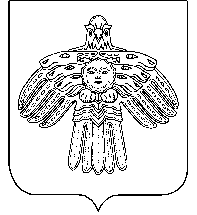 “Кажым” сикт овмöдчöминса  СöветНаименование программы:Программа комплексного развития социальной инфраструктуры муниципального образования сельское поселение «Кажым» на 2019-2029 годыОснование разработки программы:Градостроительный Кодекс Российской Федерации;Федеральный Закон № 131-ФЗ от 06.10.2003 «Об общих принципах организации местного самоуправления в Российской Федерации»;Постановление Правительства РФ от 01.10.2015 г. № 1050 «Об утверждении требований к программам комплексного развития социальной инфраструктуры поселений, городских округов»;Генеральный план муниципального образования сельское поселение «Кажым»;Устав сельского поселения «Кажым» Заказчик программы:

Разработчик программы:Администрация  сельского поселения «Кажым»Администрация  сельского поселения «Кажым» Основная цель программы:Развитие социальной инфраструктуры сельского поселения «Кажым» Задачи программы:     1. Создание правовых, организационных, институциональных и экономических условий для перехода к устойчивому социальному развитию поселения «Кажым», эффективной реализации полномочий органов местного самоуправления;     2. Развитие и расширение информационно-консультационного и правового обслуживания населения;     3. Развитие социальной инфраструктуры: образования, здравоохранения, культуры, физкультуры и спорта с целью повышение роли физкультуры и спорта в деле профилактики правонарушений, преодоления распространения наркомании и алкоголизма;     4.Сохранение объектов культуры и активизация культурной деятельности;     5. Развитие личных подсобных хозяйств;     6.Создание условий для безопасного проживания населения на территории поселения «Кажым»;     7.Содействие в привлечении молодых специалистов в поселение (врачей, учителей, работников культуры, муниципальных служащих);     8.Содействие в обеспечении социальной поддержки слабо защищенным слоям населения.Целевые показатели (индикаторы) обеспеченности населения объектами социальной инфраструктурыЦелевыми показателями (индикаторами) обеспеченности населения объектами социальной инфраструктуры являются:
- показатели ежегодного сокращения миграционного оттока населения;
- улучшение качества услуг, предоставляемых учреждениями образования, здравоохранения, культуры, физической культуры и спорта, расположенными на территории сельского поселения «Кажым» ;- повышение рождаемости населения;
- уменьшение очередности в детские дошкольные образовательные учреждения;- создание условий для занятий спортом;
- организация централизованной системы водоснабжения, газоснабжения;- развитие транспортной инфраструктуры.Укрупненное описание запланированных мероприятий (инвестиционных проектов) по проектированию, строительству, реконструкции объектов социальной инфраструктуры1 этап:  1. Строительство здания школы с дошкольными группами в п.Кажым на 120 мест;  2. Строительство футбольной площадки;  3. Строительство детского игрового  комплекса в п.Кажым;  4. Разработка проектно-сметной документации  на реставрацию Кажымской Дмитриевской церкви;   5. Модернизация уличного освещения (Народный бюджет). Замена светильников ДРЛ на светодиодные;   6. Организация пляжа на берегу Кажымского водохранилища ( приобретение оборудования, содержание штатных спасателей, передвижной пункт скорой помощи);7.Обновление водопропускных канав на улицах Советская, Кирова, Шутова, Куйбышева, Октябрьская, Первомайская, Кооперативная в рамках народного бюджета;2 этап: 1. Разработка  проектно-сметной документации на строительство новой КОС; 2. Разработка проектно-сметной документации на капитальный ремонт   здания кузницы в составе Кажымского чугунолитейного завода под краеведческий музей, а также смотровой площадки под куполом домны;. 3. Модернизация уличного освещения .Замена старых сгнивших электропроводов;4. Строительство завода по изготовлению топливных брикетов и пеллетов;                                                       3 этапРазработка проектно- сметной документации на реставрацию здания заводоуправления под гостиницу и администрацию СП «Кажым»;Строительство двух пожарных водоемов;Строительство придорожного кафе ( в связи с открытием дороги Сыктывкар- Кудымкар»;Строительство автозаправочной станции в п. Кажым;Строительство автостоянки в п. Верхний Турунъю;                                                                4 этап1.Строительство  завода по переработке дикоросов;2.Развитие на территории Кажымского водохранилища товарного рыбопроизводства;3. Разработка проектно-сметной документации на ремонт улично-дорожной сети в п. Кажым с отсыпкой   ПГС;Сроки и этапы реализации Программы:Срок реализации Программы 2019-2029 годы, Перечень подпрограмм и основных мероприятийПеречень подпрограмм и основных мероприятийОсновные исполнители программы:- Администрация сельского поселения «Кажым» ;- предприятия, организации, индивидуальные предприниматели, ведущие деятельность на территории сельского поселения «Кажым» ;- население сельского поселения «Кажым» .Источники финансирования Программы Программа финансируется из местного, районного, республиканского и федерального бюджетов. Средства предприятий, организаций, индивидуальных предпринимателей.Система контроля за исполнением Программы:Собрание представителей сельского поселения «Кажым» №п/пНаименование категории земельПлощадь*, га.Площадь*, га.№п/пНаименование категории земельпо вычислениям с помощью координатПутем сложения площадей кварталов, контуров1Земли сельскохозяйственного назначения 4212Земли населенных пунктов2618,33Земли промышленности303,7303,74Земли лесного фонда 2036942036945Земли водного фонда414414ИТОГО207451№ п/пНаселенный пунктУчетная площадь, гаПлощадь по вычислениям с помощью координат, га1пст. Кажым165316982пст. Гуж2832803пст. Нижний Турунъю496495,14пст. Верхний Турунъю149145,2ИТОГО25812618,3Наименование населенного пунктаЧисло жителей, чел.Детей от 0 до 6 летДетей от 7 до 17 летНаселение трудоспособного возрастаНаселение пенсионного возрастап.Кажым10976987547394п. Гуж10010п. Нижний Турунъю5100429п.Верхний Турунъю25101213Итого по поселению11747087601416Кол-во жителей всего1174Кол-во жителей трудоспособного возраста  601Количество трудоустроенных жителей474% работающих от общего кол-ва  жителей79%Количество дворов455Кол-во дворов занимающихся ЛПХ347Кол-во пенсионеров416№ п/пНаименование объектаАдрес месторасположенияВместимость, местСостояние1Спортивный зал муниципального общеобразовательного учреждения п.Кажым со спортивной площадкой общефизического развития возле школыРеспублика Коми, Койгородский  район, п.Кажым, ул. Школьная д.2100удовлетворительное2Плоскостные сооружения:- Спортивная площадка общефизического развития (баскетбол)Республика Коми, Койгородский  район, п.Кажым, ул. Советская  возле дома № 3350хорошее3Плоскостные сооружения:- Спортивная площадка общефизического развития «Подружись со спортом»Республика Коми, Койгородский  район, п.Кажым, ул. Советская возле дома № 3350хорошее4Плоскостные сооружения:- Спортивная площадка общефизического развития «волейбол»Республика Коми, Койгородский  район, п.Кажым, ул. Комсомольская возле д.1а50хорошее5Плоскостные сооружения:- Спортивная площадка общефизического развития Республика Коми, Койгородский  район, п.Кажым, ул. Советская возле д.2850хорошее№НаименованиеАдресМощность,местоЭтажность123451МБОУ «СОШ пст.Кажым»Республика Коми, Койгородский  район, п.Кажым, ул. Школьная д.230022МБДОУ «Детский сад» п.КажымРеспублика Коми, Койгородский  район, п.Кажым, ул. Набережная д.224013ГУ РК «Детский противотуберкулезный санаторий «Кажим» Республика Коми, Койгородский  район, п.Кажым, ул. Комсомольская д.28 502№НаименованиеАдресСостояние12341Врачебная амбулаторияп.Кажым, ул. Советская д.32ахорошее2ФАП в п.Нижний Турунъюп. Нижний Турунъю, ул.Заречная,  д.1хорошее№ ппНаименованиеНа 01.01.2017 г.1231Средний размер семьи, чел.32Общий жилой фонд, м2 общ. площади,  в т.ч.27,8 тыс. м23муниципальный4,5  тыс. м24частный23,3 тыс. м25Общий жилой фонд на 1 жителя, м2 общ. площади     23,66Ветхий жилой фонд, м2 общ. площади-№ п/пНаименование мероприятияОбъем финансирования, источники финансирования, тыс.руб., годы реализацииОбъем финансирования, источники финансирования, тыс.руб., годы реализацииОбъем финансирования, источники финансирования, тыс.руб., годы реализацииОбъем финансирования, источники финансирования, тыс.руб., годы реализацииОбъем финансирования, источники финансирования, тыс.руб., годы реализации№ п/пНаименование мероприятиявсегов разрезе источников финансированияв разрезе источников финансированияв разрезе источников финансированияв разрезе источников финансирования№ п/пНаименование мероприятиявсегорегиональ-ный бюджетрайонный бюджетместный бюджетвнебюджет-ные источники1234567Строительство зданийСтроительство зданийСтроительство зданийСтроительство зданийСтроительство зданийСтроительство зданийСтроительство зданий1	Строительство здания  общеобразовательной школы в п.Кажым	Строительство здания  общеобразовательной школы в п.Кажым	Строительство здания  общеобразовательной школы в п.Кажым	Строительство здания  общеобразовательной школы в п.Кажым	Строительство здания  общеобразовательной школы в п.Кажым	Строительство здания  общеобразовательной школы в п.Кажым1Сумма1Результат реализации мероприятия2Проектирование и строительство здания детского сада в п.КажымПроектирование и строительство здания детского сада в п.КажымПроектирование и строительство здания детского сада в п.КажымПроектирование и строительство здания детского сада в п.КажымПроектирование и строительство здания детского сада в п.КажымПроектирование и строительство здания детского сада в п.Кажым2Сумма2Результат реализации мероприятия3Проектирование и капитальный ремонт здания Дома культуры в п.КажымПроектирование и капитальный ремонт здания Дома культуры в п.КажымПроектирование и капитальный ремонт здания Дома культуры в п.КажымПроектирование и капитальный ремонт здания Дома культуры в п.КажымПроектирование и капитальный ремонт здания Дома культуры в п.КажымПроектирование и капитальный ремонт здания Дома культуры в п.Кажым3Сумма3Результат реализации мероприятияСтроительство плоскостных сооруженийСтроительство плоскостных сооруженийСтроительство плоскостных сооруженийСтроительство плоскостных сооруженийСтроительство плоскостных сооруженийСтроительство плоскостных сооруженийСтроительство плоскостных сооружений1Строительство открытой спортивной площадки в п. КажымСтроительство открытой спортивной площадки в п. КажымСтроительство открытой спортивной площадки в п. КажымСтроительство открытой спортивной площадки в п. КажымСтроительство открытой спортивной площадки в п. КажымСтроительство открытой спортивной площадки в п. Кажым1Сумма1Результат реализации мероприятия2Строительство детской игровой площадки в п. КажымСтроительство детской игровой площадки в п. КажымСтроительство детской игровой площадки в п. КажымСтроительство детской игровой площадки в п. КажымСтроительство детской игровой площадки в п. КажымСтроительство детской игровой площадки в п. Кажым2Сумма2Результат реализации мероприятияКоммунальная инфраструктураКоммунальная инфраструктураКоммунальная инфраструктураКоммунальная инфраструктураКоммунальная инфраструктураКоммунальная инфраструктура2Строительство газо –и водопроводных сетей в п.КажымСтроительство газо –и водопроводных сетей в п.КажымСтроительство газо –и водопроводных сетей в п.КажымСтроительство газо –и водопроводных сетей в п.КажымСтроительство газо –и водопроводных сетей в п.КажымСтроительство газо –и водопроводных сетей в п.Кажым22Сумма2Результат реализации мероприятия3Строительство канализационных очистных сооруженийСтроительство канализационных очистных сооруженийСтроительство канализационных очистных сооруженийСтроительство канализационных очистных сооруженийСтроительство канализационных очистных сооруженийСтроительство канализационных очистных сооружений3Сумма3Результат реализации мероприятия